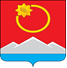 АДМИНИСТРАЦИЯ ТЕНЬКИНСКОГО ГОРОДСКОГО ОКРУГАМАГАДАНСКОЙ ОБЛАСТИП О С Т А Н О В Л Е Н И Е       06.07.2020 № 177-па                 п. Усть-ОмчугО внесении изменений в постановление администрацииТенькинского городского округа от 22 августа 2016года № 416-па «Об утверждении Положения и состава Межведомственной комиссии по координации работы в сфере жизнедеятельности инвалидовТенькинского городского округа Магаданской области»В связи со сменой должностных лиц, являющихся членами Межведомственной комиссии по координации работы в сфере жизнедеятельности инвалидов Тенькинского городского округа Магаданской области, администрация Тенькинского городского округа Магаданской области п о с т а н о в л я е т:1. Приложение № 2 «Состав межведомственной комиссии по координации работы в жизнедеятельности инвалидов Тенькинского городского округа Магаданской области», утвержденное постановлением администрации Тенькинского городского округа от 22 августа 2016 года      № 416-па изложить в новой редакции, согласно приложению к настоящему постановлению.2. Контроль за исполнением настоящего постановления возложить на заместителя главы администрации Тенькинского городского округа по вопросам социальной политики.3. Настоящее постановление подлежит официальному опубликованию (обнародованию).Глава Тенькинского городского округа                                       Д. А. РевутскийСоставмежведомственной комиссии по координации работы в жизнедеятельности инвалидов Тенькинского городского округа Магаданской областиПредседатель Комиссии:______________________Приложениек постановлению администрацииТенькинского городского округаМагаданской областиот 06.07.2020 № 177-паРеброваЕлена Юрьевна          - заместитель главы администрации Тенькинского городского округа по вопросам социальной политики Заместитель председателя Комиссии:Заместитель председателя Комиссии:Беденко Ирина Евгеньевна- руководитель управления образования и молодежной политики администрации Тенькинского городского округаСекретарь Комиссии:Секретарь Комиссии:МаркеловаЮлия Сергеевна- ведущий специалист по вопросам социальной политики администрации Тенькинского городского округаЧлены Комиссии:Члены Комиссии:Васильченко Татьяна Иосифовна- заведующая Тенькинским филиалом ГКУ                                                           «Магаданский социальный центр» (по согласованию);Гордеева Людмила Владимировна- главный врач МОГБУЗ «Тенькинская районная больница» (по согласованию);Морозова Людмила Ивановна- директор МОГКУ «Тенькинский центр занятости населения»(по согласованию);Чаброва Мария Владимировна- главный специалист территориальной администрации посёлка Мадаун администрации Тенькинского городского округа;Вильданова Татьяна Ивановна- главный специалист территориальной администрации посёлка Омчак администрации Тенькинского городского округа;Шевченко Ирина Кировна- начальник отдела культуры администрации Тенькинского городского округа;Круглов Василий Александрович- руководитель комитета ЖКХ, дорожного хозяйства и жизнеобеспечения администрации Тенькинского городского округа;Левичева Наталья Владимировна- ведущий специалист по вопросам опеки и попечительства совершеннолетних лиц администрации Тенькинского городского округа;Балимова Ирина Викторовна - руководитель клиентской службы УПФР Магадана и Магаданской области (на правах отдела) в Тенькинском районе (по согласованию);ЖдановаЛюбовь Алексеевна- представитель общества инвалидов Тенькинского городского округа (по согласованию).